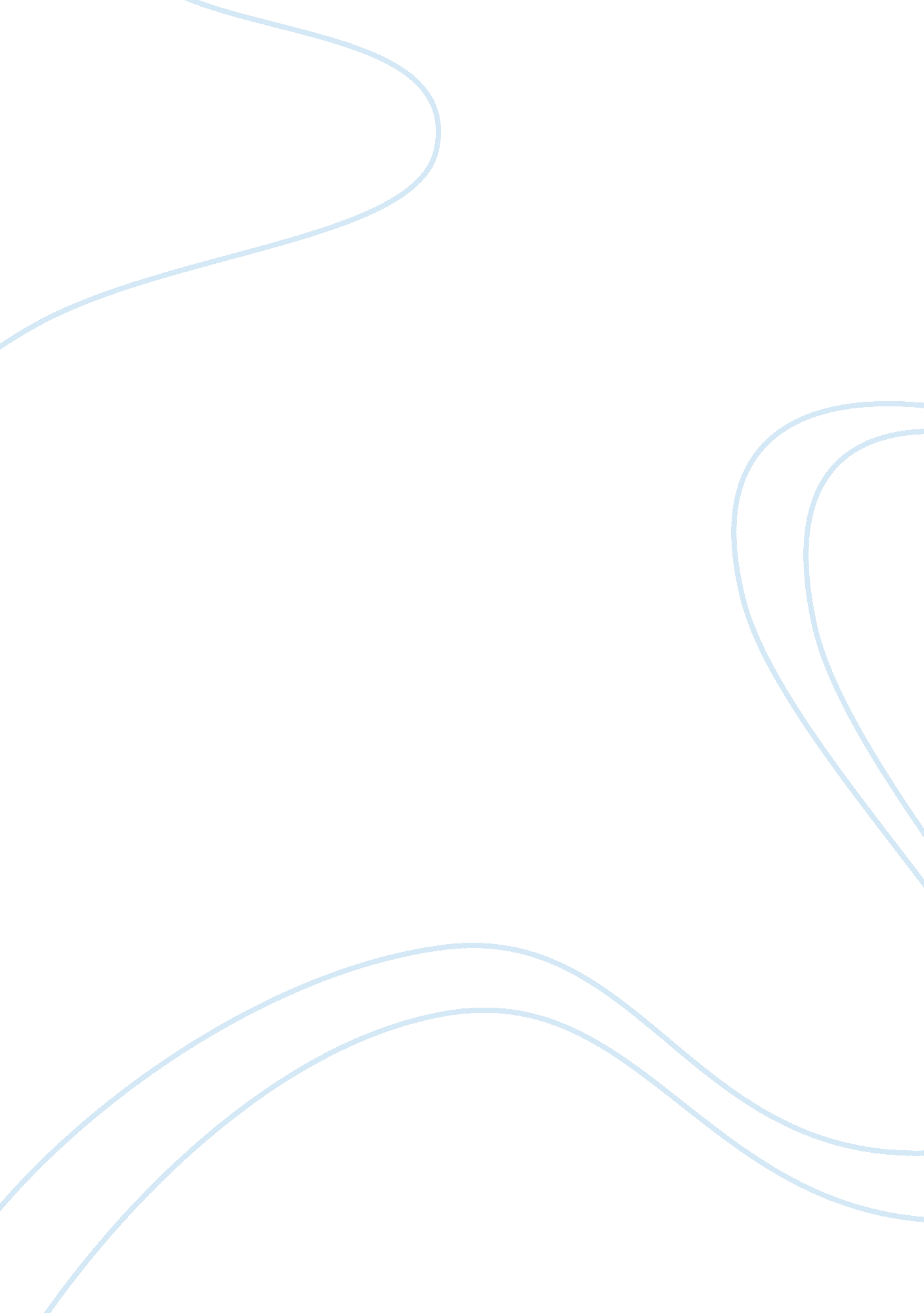 Freedom and equalityPhilosophy, Freedom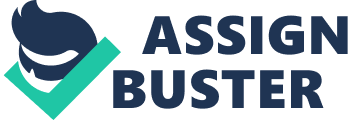 Although freedom andequalityare values that American’s hold dear to their hearts, they are difficult to enforce to an entire nation from the perspective of the US government. Freedom was easier breaking from the colonial days to a new constitutional government, one reason was because there was less people to govern, and secondly because only first class citizens (white male) had any true freedom to do whatever they we interested in. This was the case because all men were not created equal in the eyes of the wealthy white make, obviously I am generalizing, women and African Americans had a very difficult time even asking for the right to vote in the so-called free country. This being said true equality has never been mastered by the US Government, or any other governing body for that matter. The US today is still torn over the right to marry whomever you chose. This should be a no brainer in a country that prides itself on values of freedom and equality. Throughout the history of the United States government, I believethat equality has taken strides to encompass more and more people. I believe that equality is progress, and in this case it is progressing much further than freedom has. Most recently in this last decade or so since 9/11, freedoms have been stripped from civilians in order to promote safety. Under amendments such as the Patriot Act, the Executive branch has taken certain privacy freedoms from the citizens, informing us that the reason is to protect the Land of the Free. Quite a double standard when it comes to freedom and a governing body. If the citizens were to have every freedom that they so chose, without moral consideration, than laws would not be abided and the local or National governments would not have the freedom to enforce such laws that keep society running smoothly. 